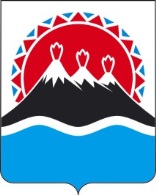 МИНИСТЕРСТВО ФИНАНСОВ КАМЧАТСКОГО КРАЯПРИКАЗ[Дата регистрации] № [Номер документа]      г. Петропавловск-КамчатскийО внесении изменений в приложение к приказу Министерства финансов Камчатского края от 04.10.2021 № 33/283 «Об утверждении перечня должностных лиц Министерства финансов Камчатского края, уполномоченных рассматривать дела об административных правонарушениях»ПРИКАЗЫВАЮ:1.	Внести в части 1–2 приложения к приказу Министерства финансов Камчатского края от 04.10.2021 № 33/283 «Об утверждении перечня должностных лиц Министерства финансов Камчатского края, уполномоченных рассматривать дела об административных правонарушениях» изменения, изложив их в следующей редакции:«1. Должностные лица, уполномоченные рассматривать дела об административных правонарушениях, предусмотренных частями 1–2.1 статьи 7.29, частями 1–4.2, 6–8, 11, 13, 14 статьи 7.30, частью 2 статьи 7.31, частями 1 и 2 статьи 7.311, частями 1–4, 5, 6 статьи 7.32, частью 1 статьи 7.325, статьей 7.326, частью 11 статьи 9.16, частью 7 статьи 19.5, частью 1 статьи 19.72 Кодекса Российской Федерации об административных правонарушениях:Министр финансов Камчатского края;заместитель Министра финансов Камчатского края;заместитель начальника контрольного управления.2. Должностные лица, уполномоченные рассматривать дела об административных правонарушениях, предусмотренных статьей 7.293, частями 8–10 статьи 7.32, статьями 15.1, 15.14–15.1516 и частью 20 статьи 19.5 Кодекса Российской Федерации об административных правонарушениях:Министр финансов Камчатского края;заместитель Министра финансов Камчатского края.».2.	Настоящий приказ вступает в силу через 10 дней после дня его официального опубликования.Пояснительная запискак проекту приказа Министерства финансов Камчатского края «О внесении изменений в приложение к приказу Министерства финансов Камчатского края от 04.10.2021 № 33/283 «Об утверждении перечня должностных лиц Министерства финансов Камчатского края, уполномоченных рассматривать дела об административных правонарушениях»Настоящий проект приказа разработан в целях внесения изменений в перечень должностных лиц Министерства финансов Камчатского края, уполномоченных рассматривать дела об административных правонарушениях, в части исправления технических ошибок.Проект приказа размещён 10 ноября 2021 на Едином портале проведения независимой антикоррупционной экспертизы и общественного обсуждения проектов нормативных правовых актов Камчатского края для проведения в срок с 09 ноября 2021 по 17 ноября 2021 независимой антикоррупционной экспертизы.Принятие данного проекта приказа не потребует дополнительного выделения финансовых средств из краевого бюджета.Проект приказа не подлежит оценке регулирующего воздействия в соответствии с постановлением Правительства Камчатского края от 06.06.2013 № 233-П «Об утверждении порядка проведения оценки регулирующего воздействия проектов нормативных правовых актов Камчатского края и экспертизы нормативных правовых актов Камчатского края».Министр финансов Камчатского края[горизонтальный штамп подписи 1]А.Н. Бутылин